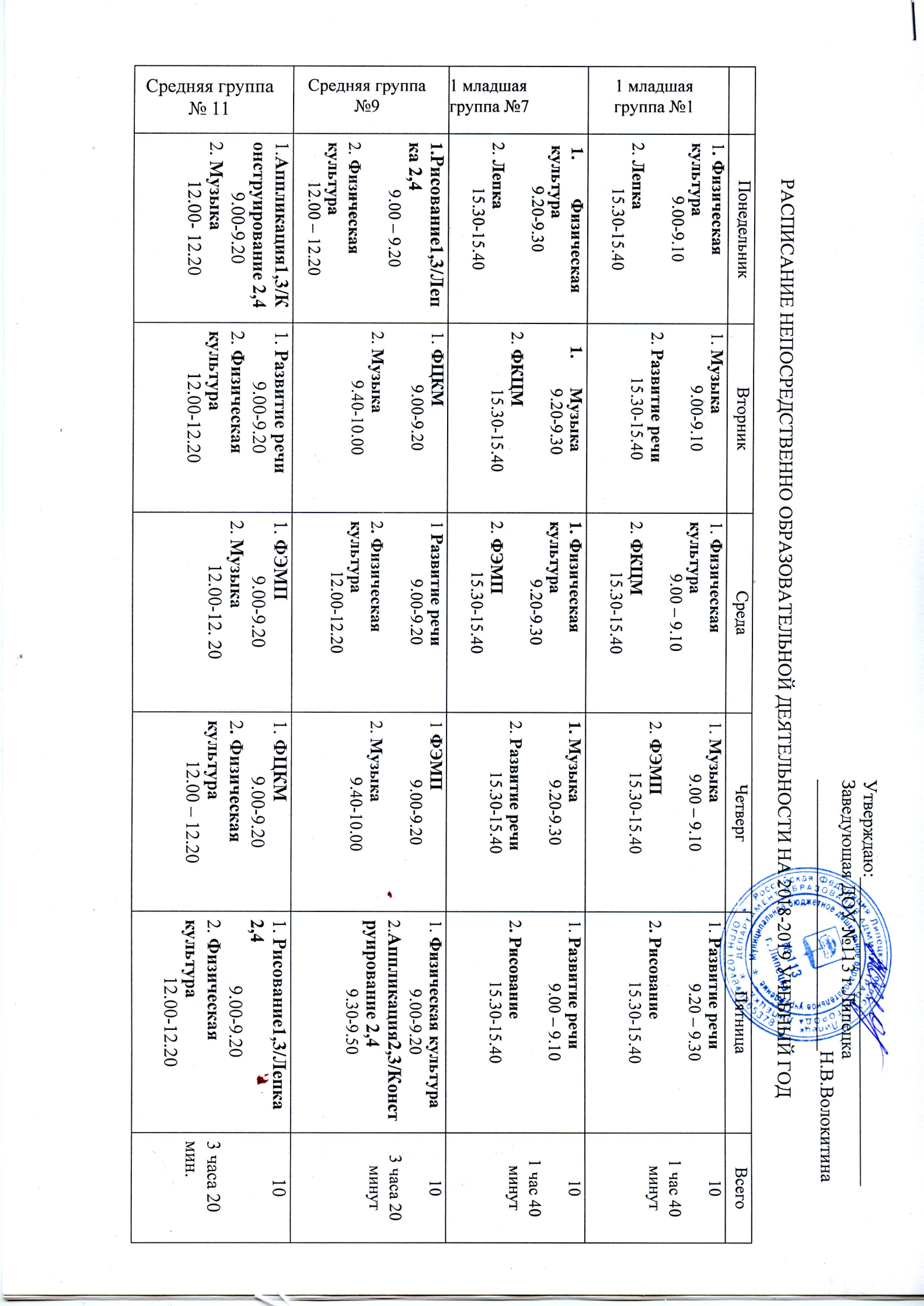 Старшая группа  №21. Музыка9.00-9.202. ФЦКМ9.30-9.553.Лепка1,3/Аппликация 2,4          15.20-15.451 Физическая культура. 9.00-9.202. ФЭМП9.30-9.551. Музыка9.00-9.202. Развитие речи9.30-9.553. Конструирование 1,3/ Художественный труд 2,415.20-15.451. Физическая культура9.00-9.202. Рисование9.30-9.553. Занятие с психологом15.55-16.201. Развитие речи и подготовка к обучению грамоте9.00-9.25 3. Физическая культура(на улице)135 часовСтаршая группа№31. ФЦКМ 9.00-9.202. Музыка9.30 – 9.503. Конструирование 1,3 / Художественный труд 2,415.20-15.451 ФЭМП 9.00-9.202. Физическая культура 9.30-9.501. Развитие речи и подготовка к обучению грамоте9.00-9.202. Музыка9.30-9.503. Лепка -1,3/Аппликация-2,415.20-15.451. Развитие речи и подготовка к обучению грамоте. 9.00-9.202 .Физическая культура (на улице)3.Занятие с психологом15.20-15.451. Рисование9.00-9.202.Физическая культура 9.30-9.50135часовПодготовительная  группа№41. ФЦКМ9.00-9.302. Лепка -1,3/Аппликация-2, 49.40-10.103.Музыка10.20-10.501. Развитие речи и подготовка к обучению грамоте9.00-9.302. ФЭМП9.40-10.103. Физическая культура (в зале)10.20-10.501. ФЭМП9.00-9.302. Рисование9.40-10.103. Физическая культура (на улице)1. Развитие речи и подготовка к обучению грамоте9.00-9.302. Физическая культура (в зале)9.40-10.103. Конструирование 1,3/ Художественный труд 2,410.20-10.501. Музыка9.00-9.302 . ФЦКМ 9.40-10.103. Занятие с психологом 10.20-10.50157 часов 30 минутПодготовительная  группа№51. ФЦКМ9.00-9. 302. Физическая культура (в зале)9.40-10.103. Лепка -1,3/Аппликация-2,4 10.10-10.401. ФЭМП9.00-9.302. Развитие речи и подготовка к обучению грамоте9.40-10.103. Физическая культура (на улице) 1. Развитие речи и подготовка к обучению грамоте9.00 – 9.302. ФЭМП9.40-10.103. Музыка10.10-10.401.Рисование  9.00-9.202.ФЦКМ10.10-10.403.Физическая культура (в зале)15.30-16.001. Конструирование 1,3/ Художественный труд 2,4 9.00-9.302. Занятие с психологом9.40-10.103. Музыка10.20-10.50157 часов 30 минутПодготовительная группа №61. Развитие речи и подготовка к обучению грамоте 9.00-9.302. Рисование9.40-10.103. Музыка16.00-16.301. ФЦКМ9.00-9.302. Лепка -1,3/Аппликация-2,4 9.40-10.103.Физическая культура (на улице)1. ФЭМП9.00-9.302. ФЦКМ9.00-9.303. Физическая культура (в зале)15.30-16.001. Развитие речи и подготовка к обучению грамоте 9.00-9.302. ФЭМП9.40-10.103. Физическая культура10.20 – 10.501. Занятие с психологом9.00-9.302. Музыка9.40-10.103. Конструирование 1,3/Худ. труд2,4  10.20-10.50157 часов 30 минутСтаршая логопедическая группа №81. ФЦКМ9.00-9.253. Музыка15.30-15.501. Логопедическое занятие 9.00-9.202. Физическая культура (на улице)3.ФЭМП/Конструирование15.20-15.451. Развитие речи 9.00-9.202. Физическая культура (в зале)9.40 – 10.003. Рисование15.20-15.451 ФЭМП9.00-9.203. Музыка15.20-15.451.Логопедическое занятие9.00-9.202. Физическая культура (в зале)10.00-10.203. Лепка -1,3/Аппликация-2,4 15.20-15.45134 часа 50 мин.Подготовительная логопедическая группа№101. ФЦКМ9.00-9.302.Логопедическое занятие9.40-10.103. Физическая культура (в зале)10.20-10.501. ФЭМП 9.00-9.302. Логопедическое занятие9.40-10.103. Музыка10.20-10.501. Развитие речи 9.00-9.302. Лепка -1,3/Аппликация-2,4 9.40-10.103. Физическая культура (в зале)10.20-10.504. Рисование15.20-15.451. ФЭМП 9.00-9.302.Логопедическое занятие9.40-10.103. Музыка10.20-10.501. Ручной труд1,3 /конструирование 2,4 9.00-9.302.Логопедическое занятие9.40-10.103.Физическая культура (на улице)138 часов 